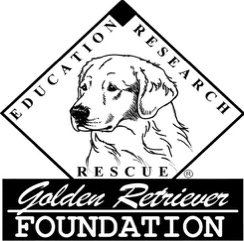 GOLDEN RETRIEVER FOUNDATIONEDUCATIONAL GRANT APPLICATIONA tax-exempt organization                                                                                                                                                                    Revised 9/8/15formed by the GRCA1.  Name of Organization	2.  Mailing address	      Phone number	   FAX	      E-mail	   web site	 3.  Purpose of organization	4.  Name of contact person	     Phone number	  e-mail	5.  Has this group previously applied for and received a grant?   Yes______  No_______6.  Amount requested	7.  Short description of the proposed use of the funds	8.  Please attach to this request:A complete description of the proposed use of the grant. A detailed budget and source of any other funds that might be used for this project.A statement of what the group hopes to achieve with this grant.  Quantifiable measures of success, such as people contacted, dogs helped, income generated, costs avoided, etc., are very helpful.Send completed application to:Golden Retriever Foundation – Linda Johnson, 24313 SE 34th Place, Sammamish, Washington 98029